     แบบบันทึก ชุมชนแห่งการเรียนรู้ทางวิชาชีพ (PLC)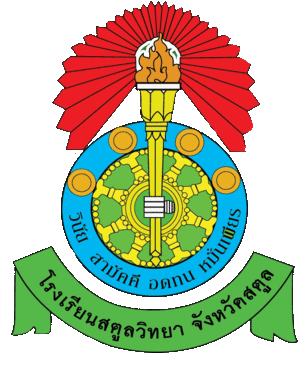  (Professional Learning Community)   โรงเรียนสตูลวิทยา  อำเภอเมืองสตูล จังหวัดสตูล....................................................................................................................................................................................1. ชื่อกลุ่มกิจกรรม	 …………………………………………………………………………………………………….2. จำนวนสมาชิก    ..................   คน     จำนวนผู้เข้าร่วมกิจกรรมในครั้งนี้   .................... คน3. ชื่อกิจกรรม ................................................................................................................................4 . ครั้งที่	   …………….    วันที่  ................................ภาคเรียนที่  ...............  ปีการศึกษา  .......................5. จำนวนชั่วโมง      ……………….. ชั่วโมง  (เวลา .........................................)   6. จำนวนสมาชิกที่เข้าร่วมกิจกรรมในครั้งนี้   .................... คน 	สมาชิกที่เข้าร่วมการประชุม 						ลายมือชื่อ...........................						..........................................						..........................................						..........................................						..........................................						..........................................						..........................................						…………….ฯลฯ7. บทบาท	  ครูผู้สอน					  ผู้ร่วมเรียนรู้		  ผู้เชี่ยวชาญ					  ฝ่ายวิชาการ / หน.กลุ่มสาระฯ		  ผู้บริหาร8.  รายการร่วมอภิปราย/ประเด็นปัญหา  	……………………………………………………………………………………………………………………………………………………………………………………………………………………………………………………………………………………………………………………………………………………………………………………………………………………………………………………………………………………………………………………………………………………………………………………………………………………………………………………………..........................................................................9.  สาเหตุ  ………………………………………………………………………………………………………………………………………………………………………………………………………………………………………………………………………………………………………………………………………………………………………………………………………………………………………………………………………………………………………………………………………………10. ความรู้ / หลักการที่นำมาใช้   ………………………………………………………………………………………………………………………………………………………………………………………………………………………………………………………………………………………………………………………………………………………………………………………………………………………………………………………………………………………………………………………………………………11. กิจกรรมที่ทำ………………………………………………………………………………………………………………………………………………………………………………………………………………………………………………………………………………………………………………………………………………………………………………………………………………………………………………………………………………………………………………………………………………12. ผลที่ได้จากกิจกรรม  ……………………………………………………………………………………………………………………………………………………………………………………………………………………………………………………………………………………………………………………………………………………………………………………………………………………………………………………………………………………………………………………………………………………………………………………………………………………………………………………………..........................................................................13. การนำผลที่ได้ไปใช้…………………………………………………………………………………………………………………………………………………………………………………………………………………………………………………………………………………………………………………………………………………………………………………………………………………………………………………………………………………………………………………………………………………………………………………………………………………………………………………………….........................................................................ลงชื่อ ........................						ลงชื่อ ........................     (........................................)					  (นายมาโนช  มณีวิทย์)                   ผู้บันทึกข้อมูล						ผู้อำนวยการโรงเรียนสตูลวิทยา             วันที่ ..............................			                       วันที่ ..............................